Выставка «Аналитика Экспо»16–18 апреля, Москва, Крокус Экспо 
Приглашаем посетить наш стенд №_________
Промокод_______________________Получите билет бесплатно на analitikaexpo.com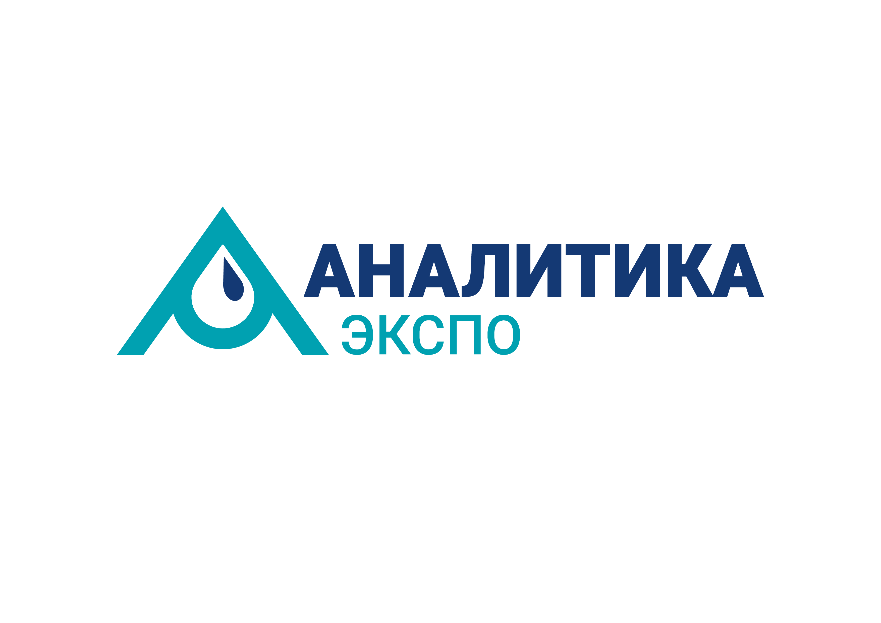 